37 августа Да, да, вы не ошиблись, именно 37! Мы решили продлить ребятам каникулы, ведь на улице совсем летняя погода!!!
Мы с удовольствием танцевали, играли, отгадывали загадки, вспоминали алфавит и пытались изобразить буквы, и это получилось очень забавно.
А в завершении нашего маленького праздника мы угостились самой сладкой ягодой - арбузом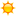 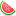 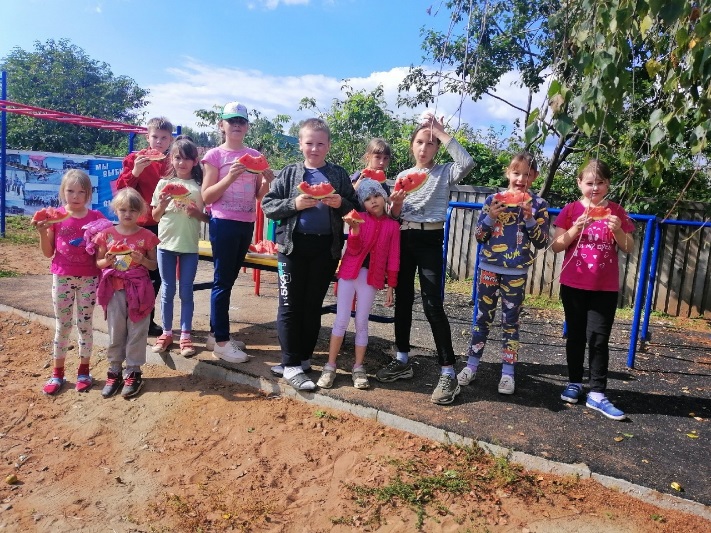 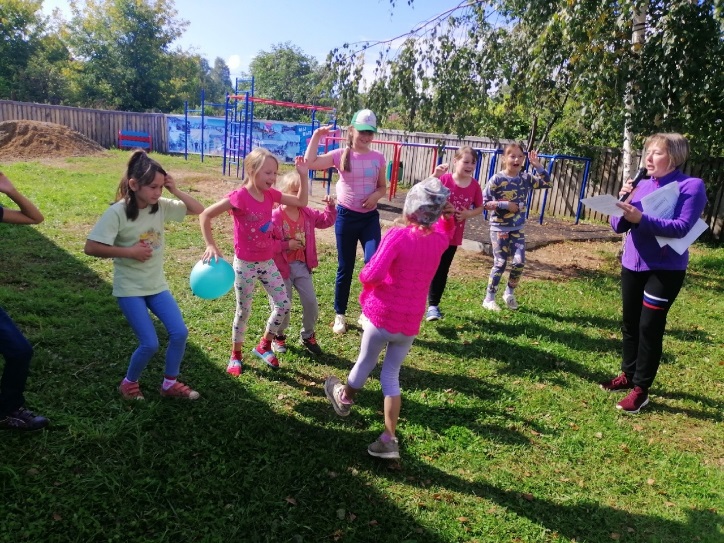 